Le sommeil Brainstorming sur le sommeil LE SOMMEIL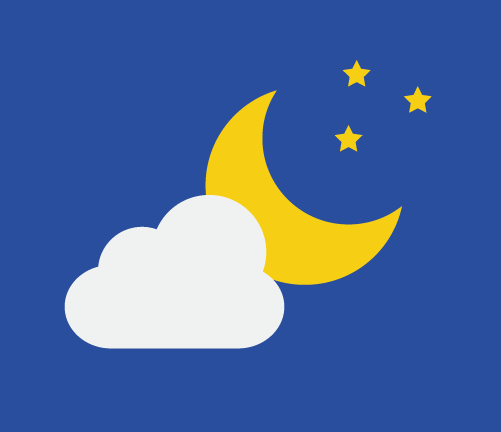 Partons de vos connaissances … est-ce que la phrase est vrai ou fausse ? Explique ta réponse2.1. Bien dormir permet de passer une bonne journée ? VRAI-FAUX.……………………………………………………………………………………………………………………………………………………………………………………………………………………………………………………………… 2.2. Bien dormi permet de diminuer le stress et l’anxiété ? VRAI-FAUX.………………………………………………………………………………………………………………………………………………………………………………………………………………………………………………………………2.3. Nous passons le tier de notre vie à dormir ? VRAI-FAUX. ………………………………………………………………………………………………………………………………………………………………………………………………………………………………………………………………2.4. Rêver stimule de développement de notre cerveau ? VRAI-FAUX. ………………………………………………………………………………………………………………………………………………………………………………………………………………………………………………………………2.5. Lorsqu’on se met en colère le soir, le fait de dormir permet de relativiser la situation de la veille et de réagir correctement ? VRAI-FAUX. ………………………………………………………………………………………………………………………………………………………………………………………………………………………………………………………………2.6. Un bon film d’horreur permet de s’endormir sereinement ? VRAI-FAUX . …………………………………………………………………………………………………………………………………………………………………………Comment fonctionne le sommeil ? L’endormissement : Il est important de faire une activité calme avant de se coucher Le sommeil lent léger : Le cerveau est au repos et les muscles se réparent. Les toxines s’éliminent et le système de défense de ton organisme se renforce. Le sommeil lent profond : On respire plus lentement et le cœur bas moins vite. Le sommeil paradoxal : Le cerveau est actif et c’est à ce moment que l’on commence à rêver. Ce qu’on apprend est mieux compris et est enregistré dans ta mémoire pour t’en souvenir longtemps. La latence : On rentre dans un nouveau cycle de sommeil. On commence à se réveiller. Le réveil Combien de temps faut-il dormir ? Pour un adolescent, l’idéal serait de dormir 8 à 9 heure par nuit. Un adulte aura besoin de moins de temps de sommeil tandis qu’un nourrisson aura besoin de dormir beaucoup plus. Que penser de la sieste ?Idéalement, la sieste sera de courte durée : 20 minutes maximum. En effet, une sieste prolongée entame un cycle de sommeil normal. Si on le casse, on se sent encore plus mal qu’avant ! Par contre, si elle est courte, elle ne perturbe pas le sommeil nocturne.Des conseils pour favoriser le sommeil Pratique un exercice physique afin de favoriser le sommeil profond. Avant le coucher, opte plutôt pour une activité relaxante (yoga).Couche toi et lève toi à des heures fixes afin d’avoir toujours le même rythme. Aère ta chambre Exerce toujours les mêmes rituels afin de prévenir ton organisme qu’il est temps d’aller dormir. Evite de boire des boissons à base de caféine. Différentes vidéos à voir et à revoir Les cycles du sommeil : https://www.youtube.com/watch?v=SPr7NTcSWPIEt si vous ne dormiez pas pendant 7 jours ? : https://www.youtube.com/watch?v=PLTijhVMVgcContre les insomnies/ santé au quotidien : https://www.youtube.com/watch?v=0clG4XwFosMBibliographie-Webographie CPLS Charleroi ; Le sommeil toute une aventure ; dossier pédagogique CPLS. La mutualité chrétienne ; Le sommeilMadame J.JAR